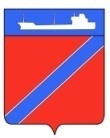 Совет Туапсинского городского поселения Туапсинского районаР Е Ш Е Н И Еот 31 января 2017 года                                                                       № 59.6город ТуапсеОб итогах работы Законодательного Собрания Краснодарского края в 2016 году и задачах на 2017 годЗаслушав и обсудив информацию депутата Законодательного Собрания Краснодарского края А.С. Яровенко «Об итогах работы Законодательного Собрания Краснодарского края в 2016 году и задачах на текущий год»,  в соответствии с Уставом Туапсинского городского поселения,   Совет Туапсинского городского поселения Туапсинского района  РЕШИЛ: Информацию «Об итогах работы Законодательного Собрания Краснодарского края в 2016 году и задачах на текущий год» принять к сведению (прилагается).Настоящее решение вступает в силу со дня его принятия.Председатель СоветаТуапсинского городского поселения                                    Е.А. ЯйлиГлава Туапсинского городского поселения                                   А.В. Чехов